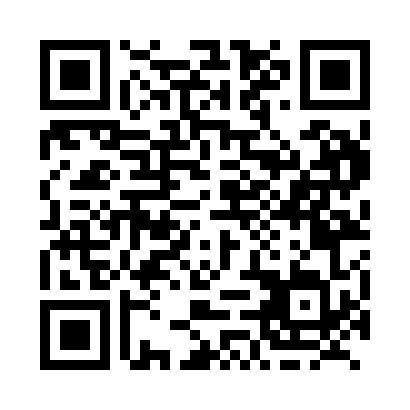 Prayer times for Welsford, New Brunswick, CanadaMon 1 Jul 2024 - Wed 31 Jul 2024High Latitude Method: Angle Based RulePrayer Calculation Method: Islamic Society of North AmericaAsar Calculation Method: HanafiPrayer times provided by https://www.salahtimes.comDateDayFajrSunriseDhuhrAsrMaghribIsha1Mon3:445:411:296:529:1711:152Tue3:445:421:306:529:1711:143Wed3:455:421:306:529:1711:144Thu3:465:431:306:529:1711:135Fri3:485:441:306:529:1611:126Sat3:495:441:306:529:1611:117Sun3:505:451:306:529:1511:108Mon3:515:461:316:529:1511:099Tue3:525:471:316:519:1411:0810Wed3:545:481:316:519:1411:0711Thu3:555:481:316:519:1311:0612Fri3:575:491:316:519:1311:0513Sat3:585:501:316:509:1211:0414Sun3:595:511:316:509:1111:0315Mon4:015:521:316:509:1111:0116Tue4:025:531:326:499:1011:0017Wed4:045:541:326:499:0910:5818Thu4:065:551:326:489:0810:5719Fri4:075:561:326:489:0710:5520Sat4:095:571:326:479:0610:5421Sun4:105:581:326:479:0510:5222Mon4:125:591:326:469:0410:5123Tue4:146:001:326:469:0310:4924Wed4:156:011:326:459:0210:4725Thu4:176:021:326:459:0110:4626Fri4:196:031:326:449:0010:4427Sat4:216:041:326:438:5910:4228Sun4:226:061:326:438:5810:4129Mon4:246:071:326:428:5610:3930Tue4:266:081:326:418:5510:3731Wed4:286:091:326:408:5410:35